Руководителям общеобразовательных учрежденийО проведении мероприятий,посвящённых 1000-летию преставлениясвятого равноапостольного князя ВладимираВ рамках реализации государственной программы, утверждённой в связи с юбилейной датой 1000-летие преставления святого равноапостольного князя Владимира «Князь Владимир. Цивилизованный выбор Руси», во исполнение Комплексного плана мероприятий совместной деятельности управления образования администрации Шебекинского района и Шебекинского благочиния Белгородской и Старооскольской епархии по духовно-нравственному воспитанию детей и молодёжи на 2014-2016 годы, на основании письма Шебекинского благочиния Белгородской и Старооскольской епархии №73 от 08.09.2015 г. управление образования администрации Шебекинского района рекомендует организовать и провести в муниципальных общеобразовательных учреждениях с 1 по 7 октября 2015 года цикл мероприятий:-выставки работ изобразительного и декоративно-прикладного творчества «Князь Владимир-креститель земли Русской»;-книжно-иллюстрированные выставки, организованную школьными библиотеками образовательных учреждений «Князь Владимир. Формирование русской цивилизации»;-часы общения с куратором-священником «Князь Владимир. Сила веры. Вопросы к батюшке»;-специальные уроки истории «Равноапостольный Владимир - креститель и родоначальник Святой Руси»;-фестивали христианского кино;-конкурсы презентаций «Владимир. Рождение цивилизации»;-круглые столы для учащихся 9-11 классов с представлением докладов-исследований на тему: «Князь Владимир. Цивилизованный выбор Руси» с участием священников-кураторов школ и др.Данные мероприятия рекомендуется организовать во взаимодействии с Шебекинским благочинием.Отчёт о проведённых мероприятиях, включая 3-4 фотографии, направить в ИМЦ до 14.10.2015 г. для Румянцевой на эл. почту: shebimc@yandex.ru с пометкой «Князь Владимир» по форме (прилагается).Зам. начальника 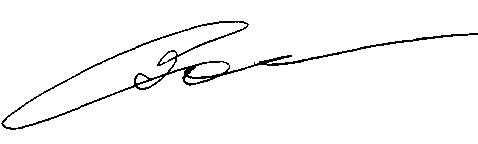 управления образованияадминистрации Шебекинского района	                                                        А.Ф.РоманенкоРумянцева Д.А., тел. 4-56-80Приложениек письму УО от_________№___Наименование ОУ________________________________________Отчёт о проведении Недели православной книгиДиректор ______________________ФИОДатаМероприятиеУчастники (классы)Ответственный